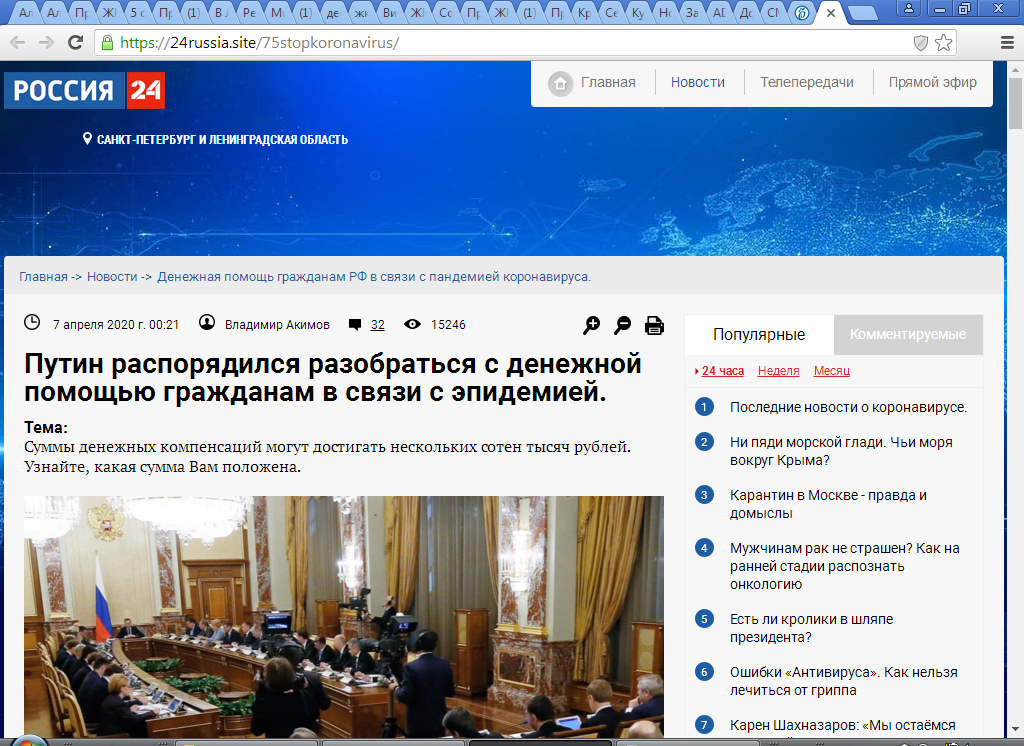 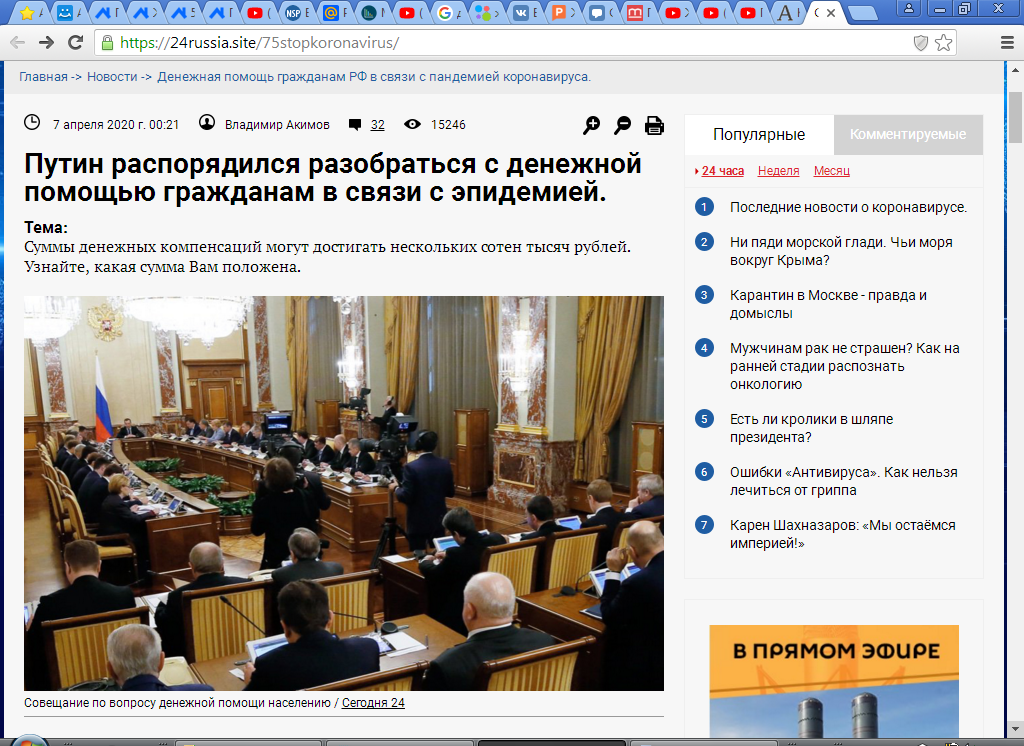 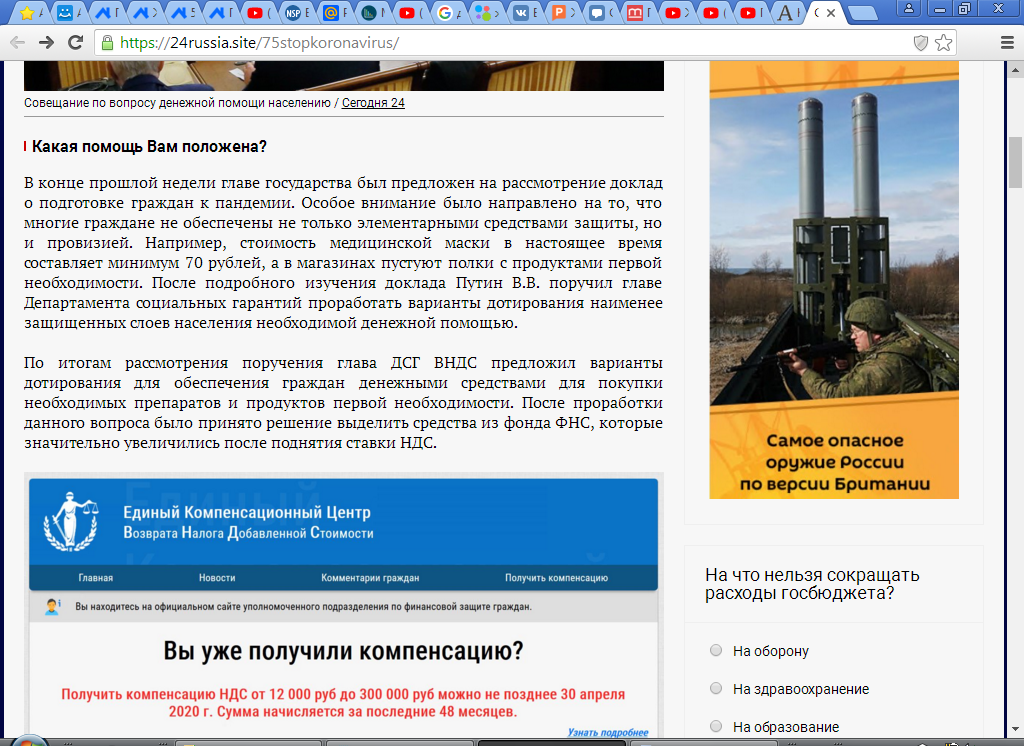 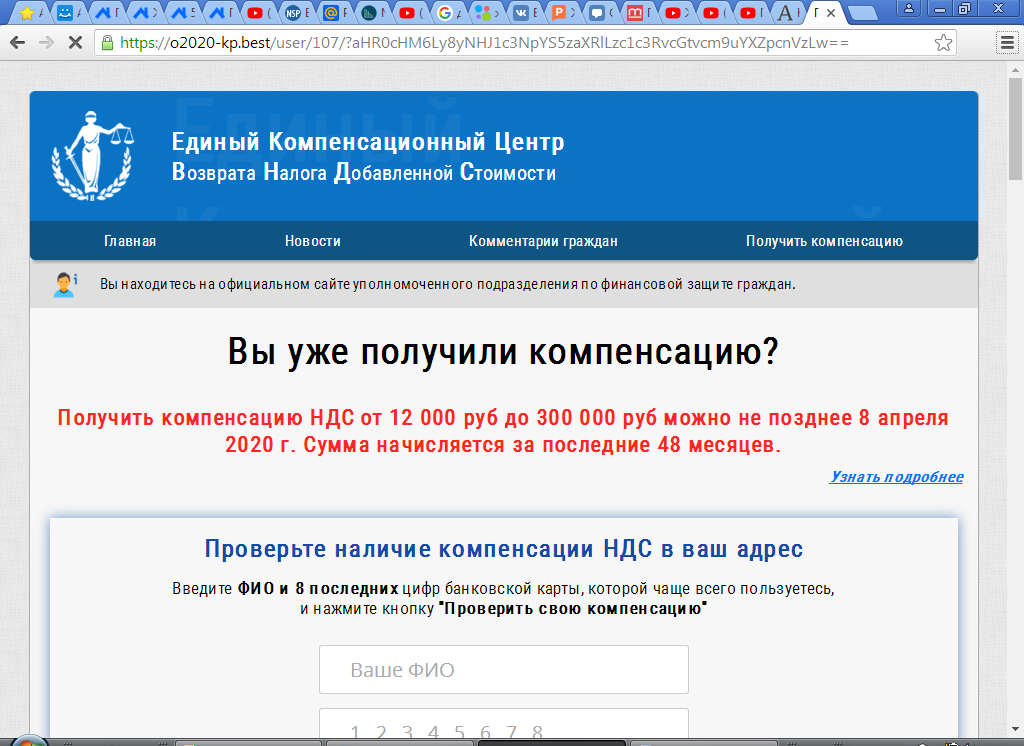 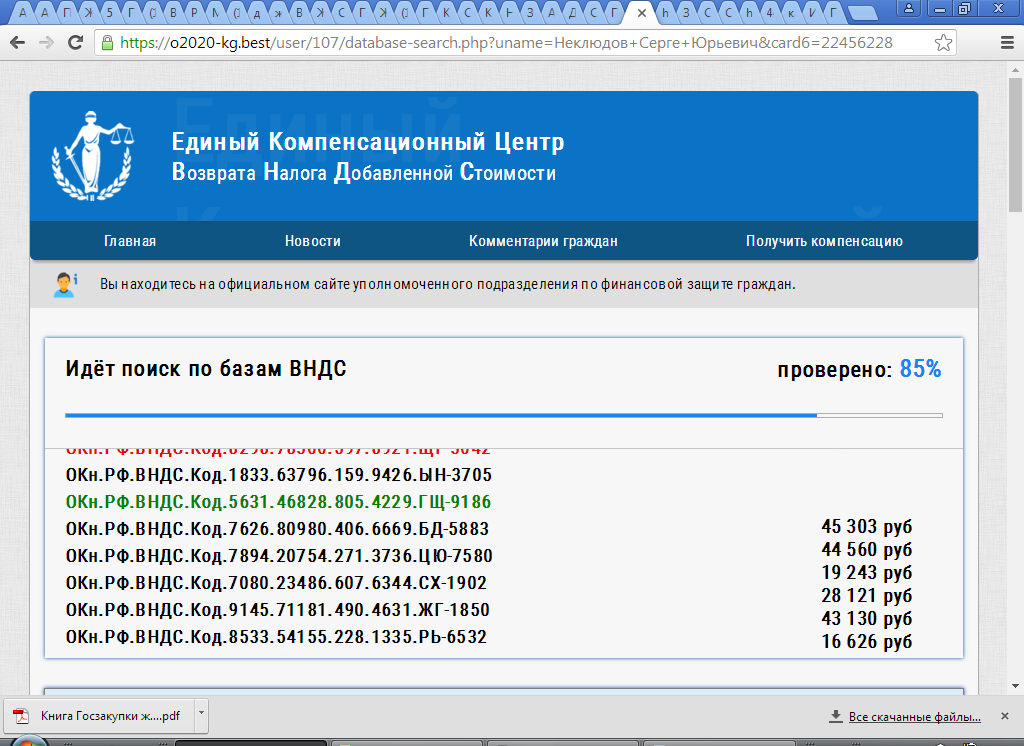 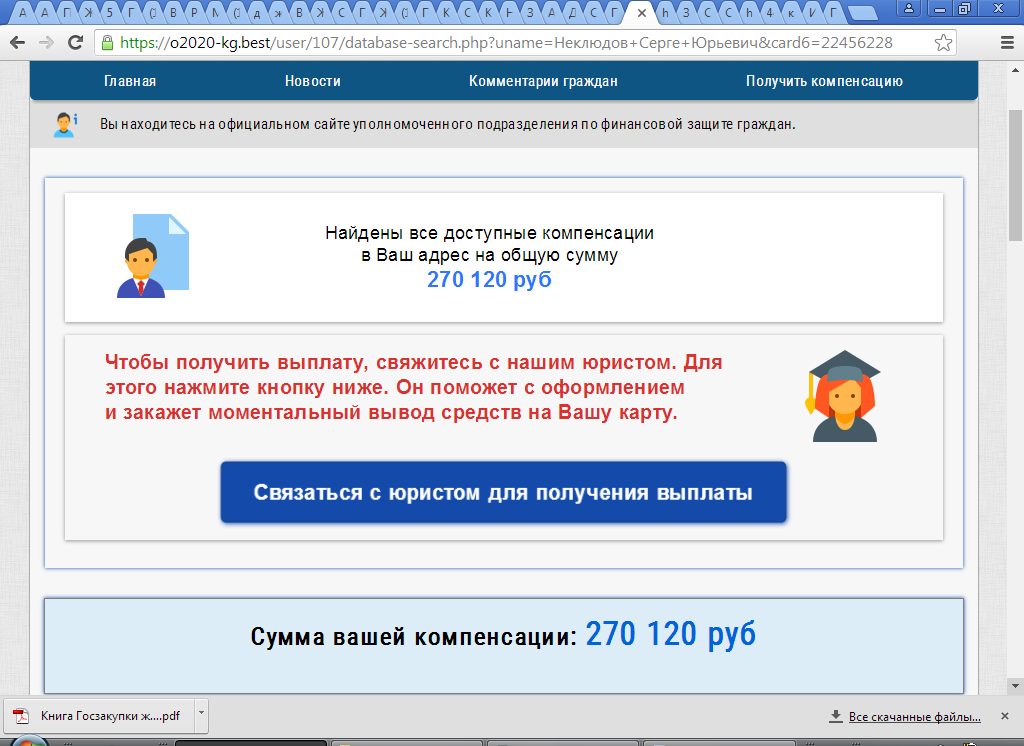 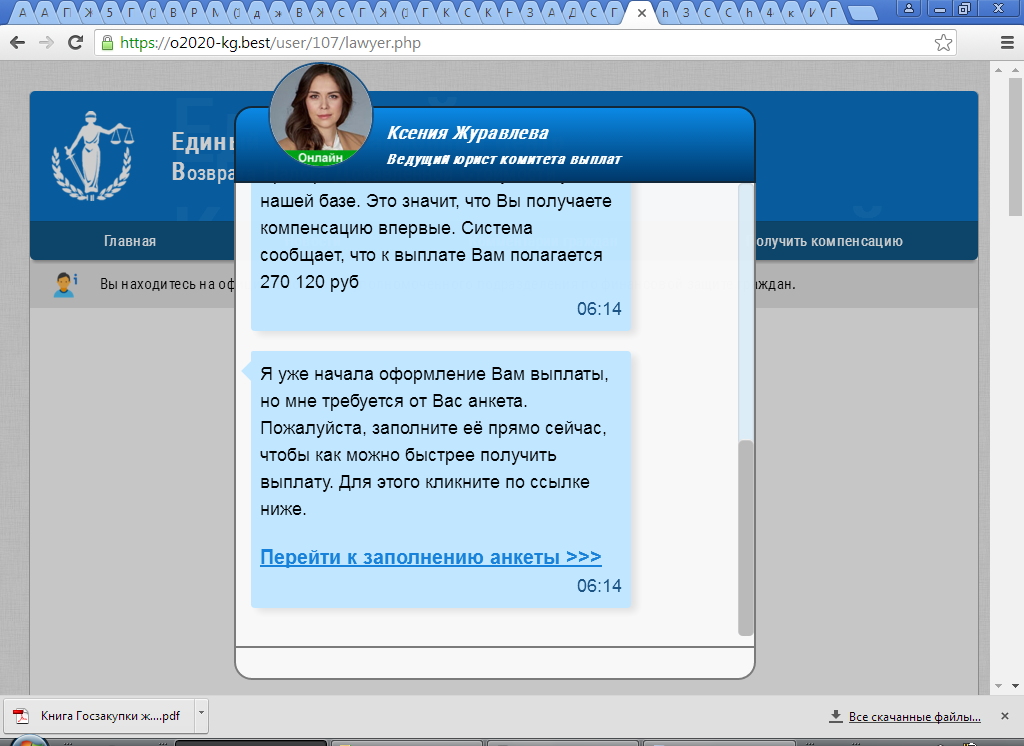 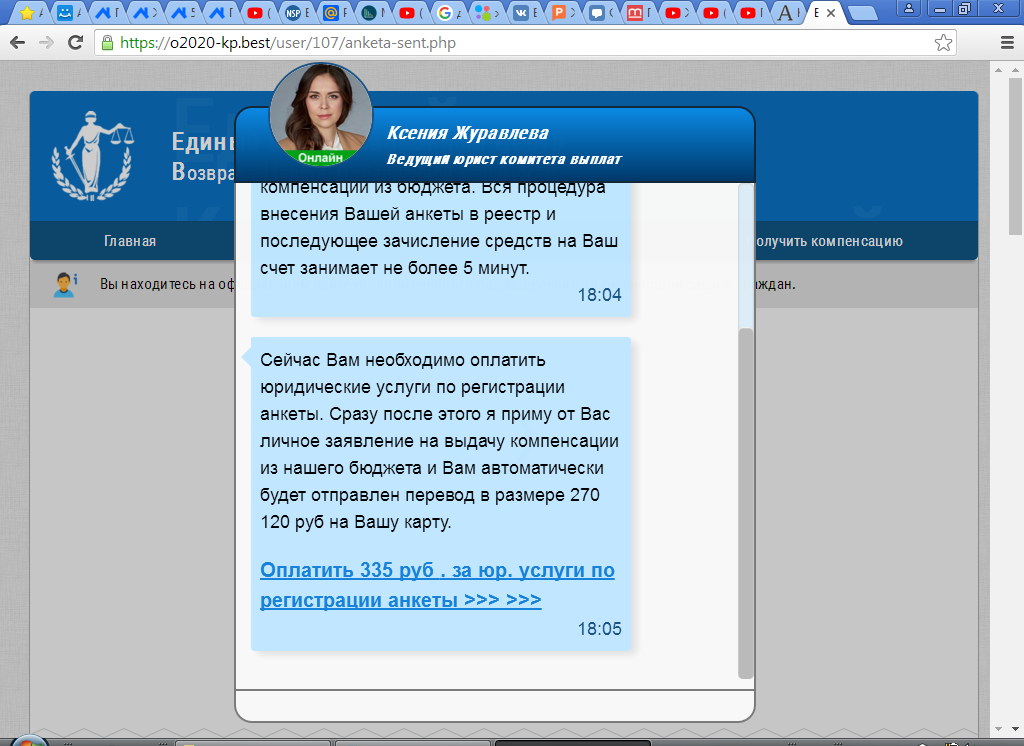 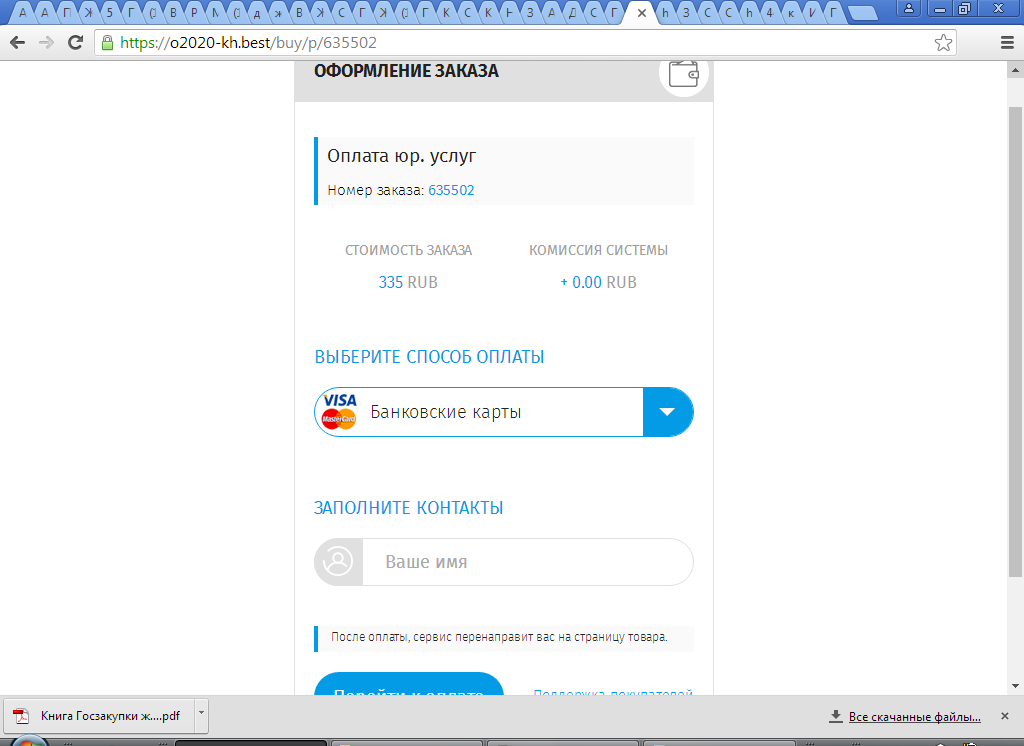 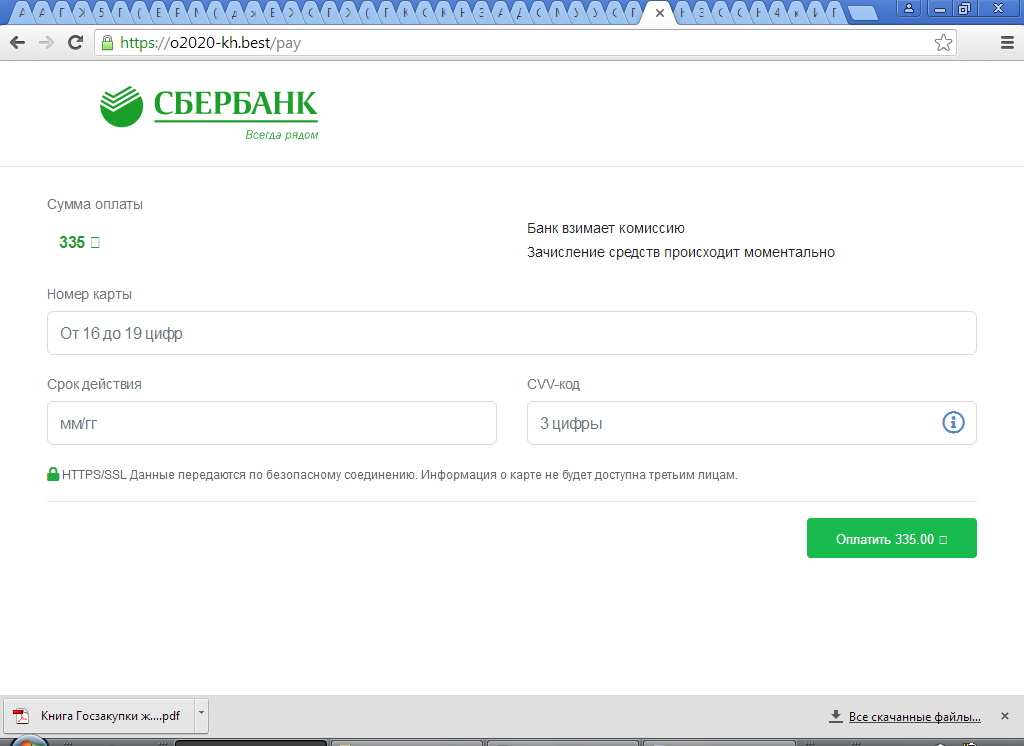 Реклама этого мошеннического сайта присутствует на многих сайтах и выглядит вот так: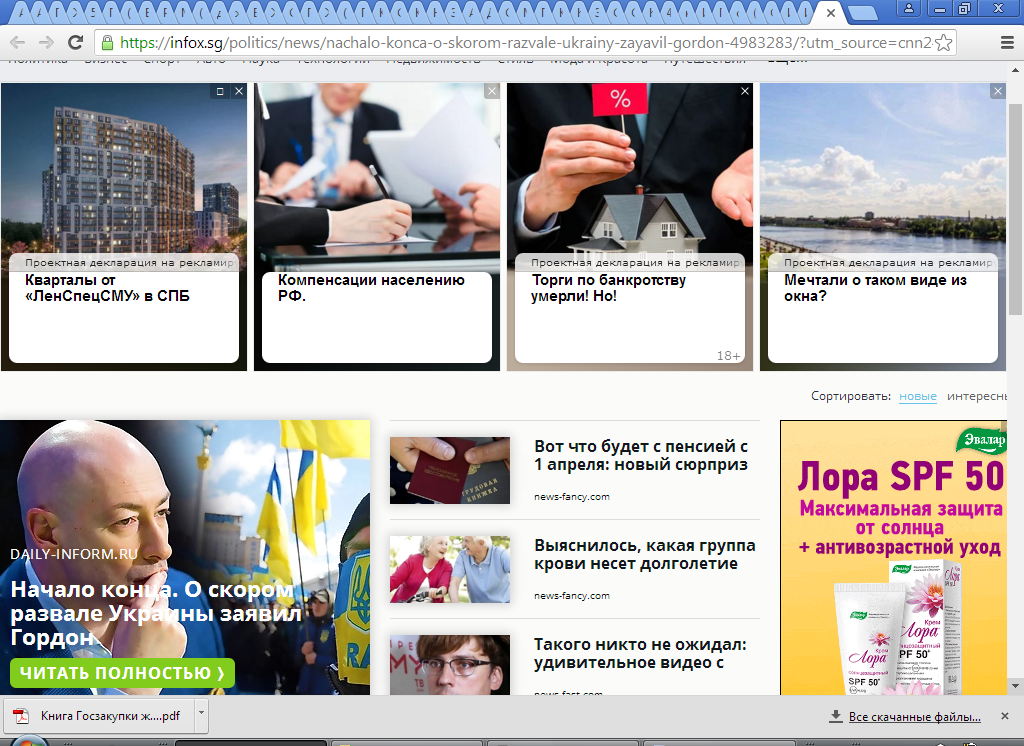 